О реализации мероприятий по предупреждению чрезвычайных происшествий с детьми в период неработающих дней с 30 октября по 7 ноября 2021 года.	Комиссия по делам несовершеннолетних и защите их прав в составе председателя комиссии Чулановой Т.Ю., ответственного секретаря Граняк Ю.Г.,  членов комиссии: Алёшиной А.В., Петровой Л.Б., Зайнулина С.К., Малякиной Т.Я., Исиповой Н.К., Слободянова Р.М.	При участии помощника прокурора Ленинского района В.С. Гришина.	Приглашенные:	 Эльзатинова Эльза Григорьевна - инспектор ПДН ОУУП и ПДН ОМВД России по Ленинскому району. 	Заслушав и обсудив постановление комиссии по делам несовершеннолетних и защите их прав Волгоградской области 6/1 от 28.10.2021 года «О реализации мероприятий по предупреждению чрезвычайных происшествий с детьми в период неработающих дней с 30 октября по 7 ноября 2021 года», комиссия по делам несовершеннолетних и защите их прав Ленинского муниципального района Волгоградской области (далее – Комиссия) ПОСТАНОВЛЯЕТ:Представленную информацию комиссии по делам несовершеннолетних Волгоградской области «О реализации мероприятий по предупреждению чрезвычайных происшествий с детьми в период неработающих дней с 30 октября по 7 ноября 2021 года» принять к сведению.Утвердить состав районной рейдовой бригады из числа специалистов всех органов и системы профилактики безнадзорности и правонарушений несовершеннолетних согласно приложению (Приложение 1).Утвердить график проведения ежедневных рейдов на период с 30.10.2021 по 07.11.2021, в местах, определенных для проведения  мероприятий, семей районного банка данных и ответственных за организацию рейдовой работы должностных лиц (Приложение 2).Рекомендовать главам городского и сельских поселений Ленинского муниципального района Волгоградской области, председателям общественных советов по делам несовершеннолетних и защите их прав:создать рейдовые бригады из числа работников администрации, образования, культуры, учреждений социальной защиты населения и здравоохранения, а также участкового уполномоченного полиции на подведомственной территории;утвердить графики проведения ежедневных рейдовых мероприятий с 30.10.2021 по 07.11.2021 года;усилить проведение адресной работы с семьями, находящимися с социально опасном положении по повышению культуры безопасного поведения и уровня противопожарных знаний, обратить особое внимания на жилые дома с низкой пожарной устойчивостью в сельской местности;обеспечить максимальное информирование населения по вопросам повышения культуры безопасного поведения, соблюдения правил эксплуатации электронагревательных и других электроприборов, внутридомовых электросетей;обеспечить постоянный контроль над соблюдением мер безопасности в местах, определенных для проведения мероприятий с участием детей.Отделу образования администрации Ленинского муниципального района Волгоградской области:обеспечить контроль над реализацией мер по недопущению гибели детей;утвердить графики проведения ежедневных рейдовых мероприятий с 30.10.2021 по 07.11.2021 года семей, состоящих на учете в едином банке семей и несовершеннолетних, находящихся в социально опасном положении, а так же семей, состоящих на внутришкольном учете, и обеспечить участие педагогов в рейдовых поселенческих бригадах;обеспечить персонифицированный контроль по вовлечению в праздничные, культурные, спортивные и иные мероприятия, в том числе в режиме онлайн несовершеннолетних, состоящих на различных видах учета; накануне праздничных, выходных и нерабочих дней обеспечить проведение в образовательных организациях родительских собраний, в том числе в дистанционном режиме с использованием современных средств связи, по вопросам формирования ответственного родительства, обеспечения безопасной для ребенка среды.Отделу по социальной политике администрации Ленинского муниципального района Волгоградской области:в период праздничных, выходных и нерабочих дней организовать работу по вовлечению несовершеннолетних в мероприятия с соблюдением требований Роспотребнадзора, проводимые учреждениями культуры и спорта;обеспечить участие работников культуры и спорта в рейдовых поселенческих бригадах.усилить проведение адресной работы с замещающими семьями, по повышению культуры безопасного поведения и уровня противопожарных знаний;Утвердить алгоритм действий служб и ведомств по предупреждению чрезвычайных происшествий. Руководителю рейдовых бригад: обеспечить ежедневный подомовой (поквартирный) обход семей, находящихся в социально опасном положении, в трудной жизненной ситуации, замещающих семей; разъяснять правила пожарной безопасности, оставляя памятки по соблюдению правил пожарной безопасности с телефонами экстренных служб; изучать условия содержания несовершеннолетних детей;особое внимание обращать на семьи, находящиеся в трудной жизненной ситуации, а также на семьи, состоящие на учете в районном едином банке данных о семьях и несовершеннолетних, находящихся в социально опасном положении.по итогам проведения рейдовых мероприятий ежедневно до 14:00 сообщать председателю комиссии по делам несовершеннолетних и защите их прав Ленинского муниципального района Волгоградской области Чулановой Татьяне Юрьевне по телефону 8-927-255-67-76 следующую информацию:количество рейдовых мероприятий;количество обследованных семей;выявленные нарушения прав детей;допущено фактов гибели детей в результате неестественных причин (указать причину);зарегистрированы иные чрезвычайные происшествия с детьми (указать).Редактору газеты «Знамя», Сивковой О.А., информировать граждан о необходимости неукоснительного соблюдения правил личной и пожарной безопасности, осуществлению контроля за времяпровождением детей, обучения их навыкам безопасного поведения.Контроль над исполнением настоящего постановления  оставляю за собой.Председатель комиссии                                                       Т.Ю. ЧулановаОтветственный секретарь комиссии                                    Ю.Г. Граняк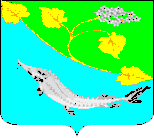 КОМИССИЯ ПО ДЕЛАМ НЕСОВЕРШЕННОЛЕТНИХ И ЗАЩИТЕ ИХ ПРАВ ЛЕНИНСКОГО МУНИЦИПАЛЬНОГО РАЙОНА ВОЛГОГРАДСКОЙ ОБЛАСТИКОМИССИЯ ПО ДЕЛАМ НЕСОВЕРШЕННОЛЕТНИХ И ЗАЩИТЕ ИХ ПРАВ ЛЕНИНСКОГО МУНИЦИПАЛЬНОГО РАЙОНА ВОЛГОГРАДСКОЙ ОБЛАСТИКОМИССИЯ ПО ДЕЛАМ НЕСОВЕРШЕННОЛЕТНИХ И ЗАЩИТЕ ИХ ПРАВ ЛЕНИНСКОГО МУНИЦИПАЛЬНОГО РАЙОНА ВОЛГОГРАДСКОЙ ОБЛАСТИКОМИССИЯ ПО ДЕЛАМ НЕСОВЕРШЕННОЛЕТНИХ И ЗАЩИТЕ ИХ ПРАВ ЛЕНИНСКОГО МУНИЦИПАЛЬНОГО РАЙОНА ВОЛГОГРАДСКОЙ ОБЛАСТИПОСТАНОВЛЕНИЕПОСТАНОВЛЕНИЕПОСТАНОВЛЕНИЕПОСТАНОВЛЕНИЕ28 октября  2021 года№24/11Администрация       Ленинскогомуниципального района